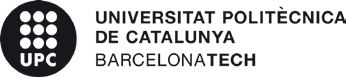 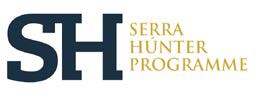 Barcelona, September 2nd 2022	Secretari/ària de la comissió	Secretary of the CommitteeComunicació 3 – candidats/candidates que superen primera faseCONCURS SERRA I HÚNTER - ASPIRANTS QUE SUPEREN LA PRIMERA FASESERRA HUNTER COMPETITION - CANDIDATES WHO PASS THE FIRST STAGEDADES DEL CONCURSCOMPETITION DETAILSPublicació al DOGCCategoriaPerfilPublication DOGCCategoryProfile28/02/2022Professorat Lector Tenure-eligible lecturermechanics of continuous media and theory of structuresReferència del concursLE-211-029Competition referenceLE-211-029NOM DELS ASPIRANTS QUE SUPEREN LA PRIMERA FASE (ORDRE ALFABÈTIC)NAME OF CANDIDATES WHO PASS THE FIRST STAGE (IN ALPHABETICAL ORDER)Barbat Vlad, GabrielCornejo Velázquez, Alejandro Gori, LapoDe Sousa Barrias, Antonio JoséContra aquest resultat, les persones candidates poden presentar una reclamació davant del rector, en el termini de 10 dies hàbils des de la data de publicació de la proposta de contractació.The candidates may lodge an appeal to the rector against this result within 10 working days from the  date of publication of the contract proposal.	